Знам`янська   міська   рада  Кіровоградської  області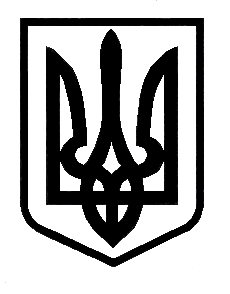 Розпорядженнявід   29 листопада   2017 р.               		                	         		№56м. Знам`янкаПро скликання позачергової сорок п’ятої сесіїміської ради сьомого скликання	Згідно ч.3 п.1 ст.50  Закону України „Про місцеве самоврядування в Україні”, статті 20 Регламенту Знам’янської міської ради сьомого скликання (нова редакція):п р о п о  н у ю:Скликати позачергову сорок п’яту сесію Знам’янської міської ради сьомого скликання  30 листопада  2017 року  о  9.год. 00 хв. у сесійній залі міської ради.На розгляд сесії винести питання «Про внесення змін до рішення міської ради від 23 грудня 2016 року №675 «Про міський бюджет на 2017 рік».Відділу забезпечення діяльності міської ради: повідомити про проведення позачергової сорок п’ятої сесії депутатів міської ради у телефонному  режимі, громадськість міста – через офіційний сайт Знам’янської міської ради;провести реєстрацію присутніх та запрошених  на сесію міської ради з 8 год. 30 хв. до 8 год. 50 хв.  30 листопада 2017 року.Спільне засідання постійних комісій провести  перед початком сесії міської ради 30 листопада 2017 року   у сесійній залі міської ради.Контроль за виконанням даного розпорядження покласти на секретаря міської ради Н.Клименко.                	   Секретар міської ради				Н.Клименко